Liebe Kolleginnen und Kollegen, hier findet ihr unser aktuelles Workshopangebot. Falls die Fortbildungen in der Schule stattfinden können, wird der Raum kurzfristig bekannt gegeben. Sollte euch das ein oder andere Thema noch fehlen, schreibt dies bitte in das Anmeldeformular.  https://forms.office.com/r/pnVBq6JnwM 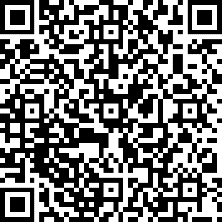 Liebe Grüße, 	
Rebecca Holden und Merle MehlertDatumUhrzeitWorkshopmax. TeilnehmerFr 7.5.2113:45 – 14:30 hTEAMS – Besprechungen, Benachrichtigungen erhalten und FORMS- GrundlagenThemen: Besprechungen planen, Rechte einstellen und ändern, Gruppenräume nutzen, Bildschirm teilen15Di 18.5.2113:45 – 14:30 hOneNote – Das KursnotizbuchThemen: anlegen des Kursnotizbuches, Räume für Gruppenarbeiten und Schülerhefte anlegen, OneNote in der Fachschaft nutzen15Fr 28.5.2113:45 – 14:30 hTEAMS und OneNote – Arbeitsblätter und AufgabenbearbeitungThemen: Arbeitsblätter in OneNote austeilen, Schülergruppen für Differenzierungen anlegen, Aufgabenverknüpfung zwischen Teams und OneNote10Di 1.6.2113:45 – 14:30 hKooperatives Arbeiten in Microsoft Office Themen: Dokumente für gemeinsames Bearbeiten erstellen, OneNote „Raum für Zusammenarbeit“ in den digitalen Unterricht einbinden, gemeinsames Lernen im Wechselunterricht, Forms10